Table S1. Information of selected forward (F) and reverse (R) primers targeting different type of genes for qPCR.Table S2. Vegetation and soil edaphic properties of different revegetation sites. The mean and standard error in parentheses are shown. Different letters represent significant differences among sites. MS, 5Y, 28Y, 36Y, 53Y and 61Y indicate mobile sand (control), 5-, 28-, 36-, 53- and 61-year-old revegetation sites, respectively.Table S3. Differences of soil microbial communities among revegetation sites examined by the dissimilarity test of adonis. MS, 5Y, 28Y, 36Y, 53Y and 61Y indicate mobile sand (the control), 5-, 28-, 36-, 53- and 61-year-old revegetation sites, respectively.Table S4. The numbers and percentages of shared and unique genes between revegetation sites. The values in normal font are the number of overlapping genes between different sites, and values in bold font are unique genes to each site. MS, 5Y, 28Y, 36Y, 53Y and 61Y indicate mobile sand, 5-, 28-, 36-, 53- and 61-year-old revegetation sites, respectively.Fig. S1 Relationships between α-diversity (Shannon index) of overall functional genes (A), normalized signal densities of C- (B), N- (C), P-(D) cycling related genes and revegetation year.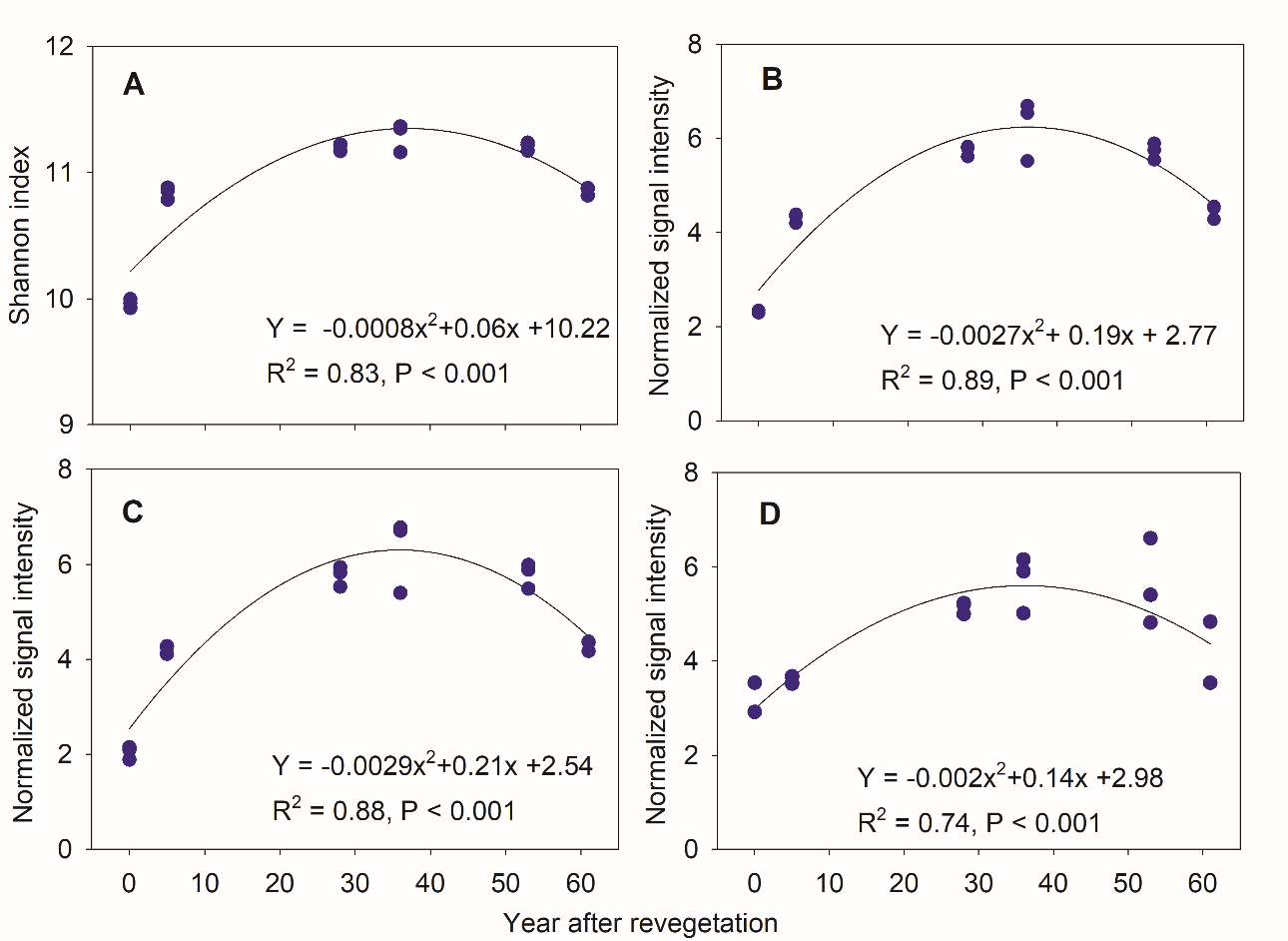 Target genePrimerPrimer sequenceBacterial 16S rDNAEub338F5′-ACTCCTACGGGAGGCAGCAG-3′Bacterial 16S rDNAEub806R5′-GGACTACHVGGGTWTCTAAT-3′Fungal ITSITS1F5′-CTTGGTCATTTAGAGGAAGTAA-3′Fungal ITSITS2R5′-TGCGTTCTTCATCGATGC-3′Archaeal 16S rDNAArch344F5′-ACGGGGYGCAGCAGGCGCGA-3′Archaeal 16S rDNAArch915R5′-GTGCTCCCCCGCCAATTCCT-3′Item (unit)MS5Y28Y36Y53Y61YBSCs Coverage (%)0 c78.3 (4.4) b94.3 (1.2) a96.0 (0.6) a97.0 (1.5) a100.0 (0.0) aBSCs Thickness (cm)0 b0.6 (0.1) b0.8 (0.03) ab0.8 (0.03) ab1.0 (0.03) a1.2 (0.08) aBSCs mass (g cm2)0 b0.4 (0.02) b0.6 (0.03) b0.9 (0.1) ab1.0 (0.02) ab1.2 (0.1) aShrub coverage (%)5.7 (1.2) c27.7 (1.5) b47.7 (1.5) a42.3 (1.5) ab36.0 (1.0) ab31.7 (1.7) bSilt content (%)0.7 (0.03) c4.2 (0.5) c16.1 (1.3) b17.3 (0.4) b32.1 (2.6) a32.7 (2.6) aClay content (%)0.3 (0.2) c1.5 (0.1) c3.4 (0.1) b3.2 (0.1) b6.3 (0.5) a5.7 (0.3) apH8.5 (0.1) ab8.7 (0.04) a8.4 (0.06) ab8.5 (0.06) ab8.2 (0.07) b8.4 (0.03) abEC (us/cm)45.8 (5.2) b92.5 (9.8) b 179.9 (14.2) ab 184.6 (13.5) ab379.7(68.7) a303.7(89.2) aTC (g kg-1)0.2 (0.02) b1.7 (0.2) b5.6 (0.6) ab5.9 (0.4) ab13.9 (1.4) a15.1 (0.8) aTN (g kg-1)0.1 (0.02) b0.2 (0.03) b0.4 (0.05) ab0.4 (0.03) ab1.0 (0.1) a1.0 (0.04) aTP (g kg-1)0.3 (0.01) b0.4 (0.01) b0.6 (0.02) ab0.6 (0.02) ab0.9 (0.04) a0.9 (0.03) aAmmonia (mg kg-1)0.1 (0.02) b0.2 (0.07) b0.6 (0.2) a0.3 (0.1) ab0.3 (0.09) a0.2 (0.02) aNitrate (mg kg-1)0.2 (0.01) b0.3 (0.04) ab0.5 (0.1) ab0.4 (0.08) ab0.5 (0.03) ab0.7 (0.3) aC/N1.8 (0.2) b8.5 (0.3) b13.0 (0.5) ab14.1 (0.5) a14.5 (0.01) a15.8 (0.1) aC/P0.8 (0.04) e4.6 (0.2) d9.0 (0.3) c9.4 (0.3) c16.1 (0.5) b17.8 (0.2) aN/P0.5 (0.05) b0.6 (0.04) b0.7 (0.04) b0.7 (0.04) b1.1 (0.03) a1.1 (0.01) aCompared sitesR2P-valueMS – 5Y0.870.1MS – 28Y0.920.1MS – 36Y0.910.1MS – 53Y0.920.1MS – 61Y0.880.15Y – 28Y0.710.15Y – 36Y0.710.15Y – 53Y0.710.15Y – 61Y0.710.128Y – 36Y0.390.128Y – 53Y0.430.128Y – 61Y0.730.136Y – 53Y0.390.136Y – 61Y0.740.153Y – 61Y0.740.1SitesMS5Y28Y36Y53Y61YMS 109(0.001)23083(0.244)23728(0.250)23749(0.251)23688(0.250)23461(0.248)5Y140(0.001)54768(0.579)54963(0.581)54689(0.578)49846(0.527)28Y1782(0.018)75914(0.802)73067(0.772)54847(0.580)36Y8069(0.085)76426(0.808)54921(0.580)53Y1810(0.019)54775(0.579)61Y63(0.000)